危険性又は有害性の特定標準モデル元請確認欄作 業 名シールド工法作業使用設備・機械・仮設電気・仮設給排水・連絡設備・裏込め注入設備・移動式クレーン・トラッククレーン・油圧ショベル（バックホウ）・油圧ブレーカ・ブルドーザ・タイヤローラ・マカダムローラ・クラムシェル・バッテリーロコ・門型クレーン・テルハ施工会社名使用工具・機器・ベルトコンベア・水中ポンプ・分電盤・溶接機・ガス溶断機器・ガス測定装置・照明機器工　法　等安全設備・保護具・保護帽・保護メガネ・保護マスク・耳栓・保護手袋・溶接用手袋・反射式チョッキ・安全帯・安全靴・安全ブロック・安全ネット・昇降階段・消火器工　事　名使用資材・鋼矢板・切梁・腹起し・セグメント・レール・まくら木・給排水管・風管作業期間令和　　年　　月　　日 ～ 令和　　年　　月　　日作業に必要な資格と配置予定者・移動式クレーン運転士：　　　　　　　　　　　　　　　　・ずい道等の掘削等作業主任者：・地山の掘削作業主任者：　　　　　　　　　　　　　　　　・第１種酸素欠乏危険作業主任者：・土止め支保工作業主任者：　　　　　　　　　　　　　　　・有機溶剤作業主任者：・型わく支保工の組立て等作業主任者：　　　　　　　　　　・車両系建設機械（基礎工事用）運転技能講習修了者：・ずい道等の覆工作業主任者：　　　　　　　　　　　　　　・車両系建設機械（解体用）運転技能講習修了者：・第２種酸素欠乏危険作業主任者：　　　　　　　　　　　　・ガス溶接技能講習修了者：・車両系建設機械（整地・運搬・積込み用及び　　　　　　　・軌道装置上の動力車運転の業務特別教育修了者：掘削用）技能講習修了者：　　　　　　　　　　　　　　　・ローラ運転の業務特別教育修了者：・玉掛技能講習修了者：　　　　　　　　　　　　　　　　　・大型自動車運転免許者：・特定粉じん作業の業務特別教育修了者：担当職長名作業に必要な資格と配置予定者・移動式クレーン運転士：　　　　　　　　　　　　　　　　・ずい道等の掘削等作業主任者：・地山の掘削作業主任者：　　　　　　　　　　　　　　　　・第１種酸素欠乏危険作業主任者：・土止め支保工作業主任者：　　　　　　　　　　　　　　　・有機溶剤作業主任者：・型わく支保工の組立て等作業主任者：　　　　　　　　　　・車両系建設機械（基礎工事用）運転技能講習修了者：・ずい道等の覆工作業主任者：　　　　　　　　　　　　　　・車両系建設機械（解体用）運転技能講習修了者：・第２種酸素欠乏危険作業主任者：　　　　　　　　　　　　・ガス溶接技能講習修了者：・車両系建設機械（整地・運搬・積込み用及び　　　　　　　・軌道装置上の動力車運転の業務特別教育修了者：掘削用）技能講習修了者：　　　　　　　　　　　　　　　・ローラ運転の業務特別教育修了者：・玉掛技能講習修了者：　　　　　　　　　　　　　　　　　・大型自動車運転免許者：・特定粉じん作業の業務特別教育修了者：作成年月日令和　　年　　月　　日作成施工会社・関係者周知記録（サイン）令和　　年　　月　　日改訂年月日令和　　年　　月　　日改訂施工会社・関係者周知記録（サイン）令和　　年　　月　　日作成責任者打合せ事項確認事項等評価危険有害要因の評価基準危険度６抜本的な対応が必要５５即座に対策が必要４４何らかの対策が必要３３現時点で対策の必要なし２２極めて小さい（受け入れ可能）１安全対策の評価効　果実現性効　果実現性大中小安全対策の評価効　果実現性効　果実現性大中小安全対策の評価効　果実現性効　果実現性３２１安全対策の評価困　難３６５４安全対策の評価努力すれば可能２５４３安全対策の評価可　能１４３２評価危険有害要因の評価基準危険度６極めて大きい（受け入れ不可能）５５かなり大きい（受け入れ不可能）４４中程度（受け入れ可能）３３小さい(許容範囲内)２２極めて小さい（受け入れ可能）１危険の見積り重大性可能性重大性可能性極めて重大(死亡・障害)重　大大けが(休業４日以上)軽微打撲・切傷(休業３日以下)危険の見積り重大性可能性重大性可能性極めて重大(死亡・障害)重　大大けが(休業４日以上)軽微打撲・切傷(休業３日以下)危険の見積り重大性可能性重大性可能性３２１危険の見積り発生の確率は高い（半年に１回程度）３６５４危険の見積り時々発生する（２～３年に１回程度）２５４３危険の見積り発生の確率は低い（５年以上に１回程度）１４３２作業工程作業の順序危険性又は有害性の特定危険の見積り危険の見積り危険の見積り危険の見積りリスク低減措置危険性又は有害性に接する人安全対策の評価安全対策の評価安全対策の評価安全対策の評価備　　　考作業工程作業の順序危険性又は有害性の特定可能性重大性評　価危険度リスク低減措置危険性又は有害性に接する人実効性効　果評　価危険度備　　　考１　準備（続く）１）調査・未確認の埋設物の損傷・埋設管の再確認、試掘を実施する職長調査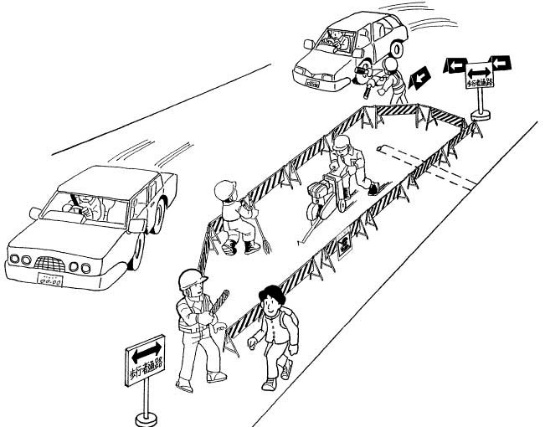 １　準備（続く）１）調査・安全設備未設置箇所での第三者立入りによる第三者災害・仮囲い、歩行者通路を早期に設置する職長調査１　準備（続く）１）調査・路上での交通災害・調査人員と誘導人員を適正配置する職長調査１　準備（続く）２）仮設施設の設置・資材搬入時、車両と第三者との接触・運転経路、搬入計画の周知の徹底と誘導者による適正な誘導をする職長誘導者調査１　準備（続く）２）仮設施設の設置・資材搬入、荷おろし時つまづき転倒・作業手順、内容の周知と適正人員での運搬を徹底する職長調査１　準備（続く）２）仮設施設の設置・仮囲い設置時、資材の転倒による激突され・作業範囲の明確な表示と作業手順の周知徹底をする職長調査１　準備（続く）２）仮設施設の設置・仮設施設組立て時に墜落・親綱先行、安全帯の使用を徹底する職長調査１　準備（続く）２）仮設施設の設置・仮設配線中の感電災害・絶縁保護具を着用する職長調査１　準備（続く）仮設施設の設置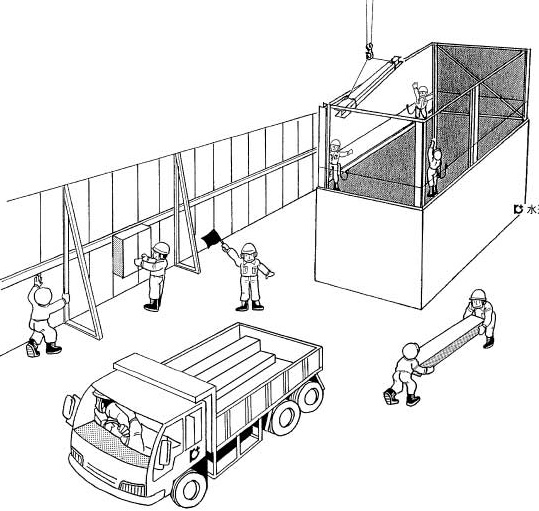 仮設施設の設置仮設施設の設置仮設施設の設置仮設施設の設置仮設施設の設置仮設施設の設置仮設施設の設置仮設施設の設置仮設施設の設置仮設施設の設置仮設施設の設置調査作業工程作業の順序危険性又は有害性の特定危険の見積り危険の見積り危険の見積り危険の見積りリスク低減措置危険性又は有害性に接する人安全対策の評価安全対策の評価安全対策の評価安全対策の評価備　　　考作業工程作業の順序危険性又は有害性の特定可能性重大性評　価危険度リスク低減措置危険性又は有害性に接する人実効性効　果評　価危険度備　　　考（続き）３）作業帯設置・交通災害の発生・許可条件並びに安全作業に適した作業帯を設置する職長舗装撤去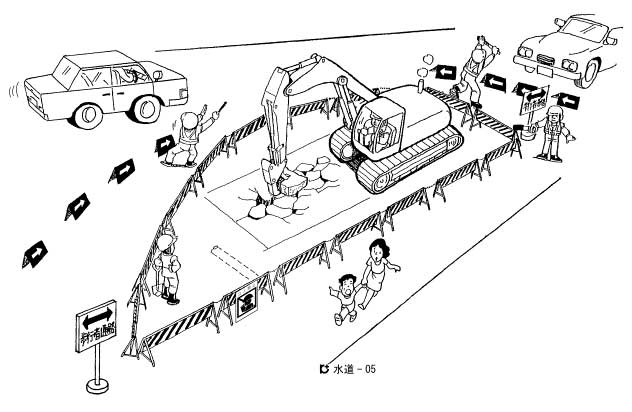 薬液注入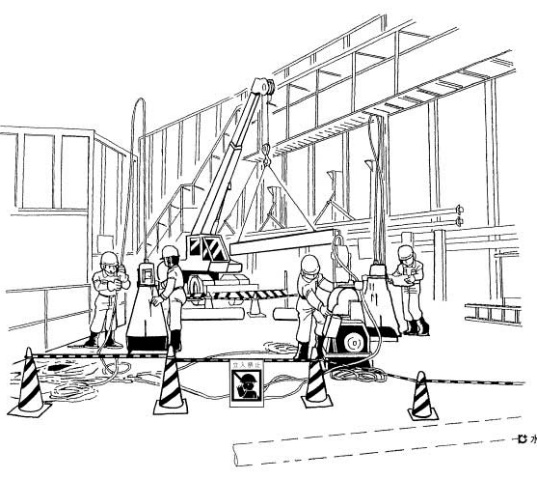 （続き）３）作業帯設置・作業帯設置資材及び機材の飛散、転倒・資材及び機材の飛散転倒防止措置の日常点検を実施する職長舗装撤去薬液注入（続き）３）作業帯設置・歩行者との接触・歩行者通路を適正確保する職長舗装撤去薬液注入（続き）３）作業帯設置・一般車両との接触・交通誘導者を適正に配置する職長舗装撤去薬液注入（続き）３）作業帯設置・一般車両の突っ込み・工事看板、安全標識等を適正に設置する職長舗装撤去薬液注入（続き）作業帯の設置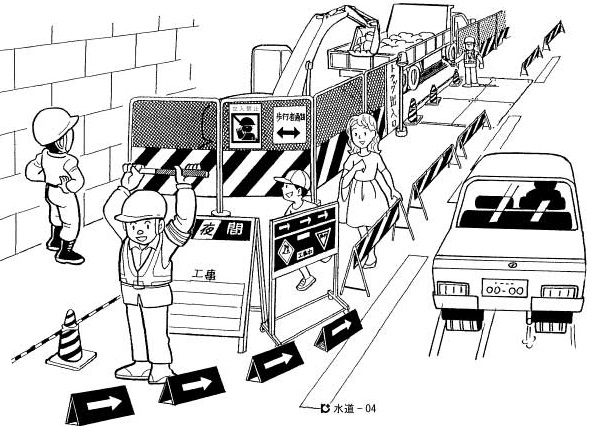 作業帯の設置作業帯の設置作業帯の設置作業帯の設置作業帯の設置作業帯の設置作業帯の設置作業帯の設置作業帯の設置作業帯の設置作業帯の設置舗装撤去薬液注入（続き）４）舗装撤去・埋設物の損傷・埋設位置を確認する職長舗装撤去薬液注入（続き）４）舗装撤去・操作ミスによる重機の転倒・有資格者による作業をするオペレーター舗装撤去薬液注入（続き）４）舗装撤去・歩行者や一般車両との接触・交通誘導者を適正配置する職長舗装撤去薬液注入（続き）４）舗装撤去・舗装破片飛散による負傷・保護具（メガネ、マスク）を着用する作業者舗装撤去薬液注入（続き）４）舗装撤去・解体機械に激突され・作業半径内への立入禁止措置をする職長舗装撤去薬液注入２　地盤改良１）薬液注入・埋設物の損傷・埋設位置を確認する職長舗装撤去薬液注入２　地盤改良１）薬液注入・資材及び機材搬入時、荷台から資材等が落ちて作業者に当たる・台付け等を確認する職長舗装撤去薬液注入２　地盤改良１）薬液注入・注入機のロッドを継ぎたす際ロッドが倒れ、作業者に当たる・作業手順を確認する作業者舗装撤去薬液注入２　地盤改良１）薬液注入・ボーリングマシンによるはさまれ・作業手順を確認する作業者舗装撤去薬液注入２　地盤改良１）薬液注入・薬液で手足がかぶれる・保護具（手袋、長靴）を着用する作業者舗装撤去薬液注入作業工程作業の順序危険性又は有害性の特定危険の見積り危険の見積り危険の見積り危険の見積りリスク低減措置危険性又は有害性に接する人安全対策の評価安全対策の評価安全対策の評価安全対策の評価備　　　考作業工程作業の順序危険性又は有害性の特定可能性重大性評　価危険度リスク低減措置危険性又は有害性に接する人実効性効　果評　価危険度備　　　考３　立坑築造（続く）１）鋼矢板打設・資材荷おろし時、荷崩れして作業者がはさまれる・作業内容に伴う危険予知を実施する全員鋼矢板打設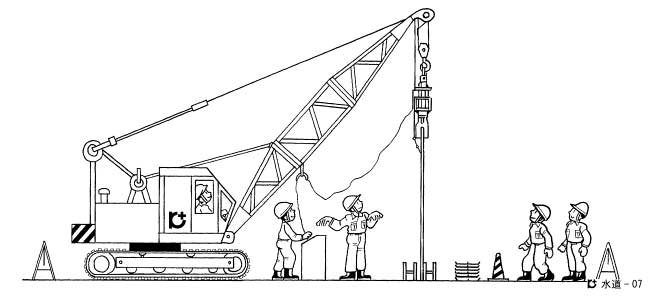 ３　立坑築造（続く）１）鋼矢板打設・合図ミスにより鋼矢板が倒れ激突され・オペレーターと作業者の合図方法を確認し周知する職長鋼矢板打設３　立坑築造（続く）１）鋼矢板打設・玉掛ワイヤロープ切断による鋼矢板の落下・作業開始前の玉掛ワイヤロープの点検を確実にする玉掛者鋼矢板打設３　立坑築造（続く）１）鋼矢板打設・移動式クレーンの転倒・アウトリガーの張出し状況と敷き鉄板を確認するオペレーター鋼矢板打設３　立坑築造（続く）１）鋼矢板打設・仮置き鋼矢板の荷崩れ・安定した仮置き高さ（枚数）を決め管理する。職長鋼矢板打設３　立坑築造（続く）２）路面覆工・掘削時、重機と作業者が接触する・合図の徹底と立入禁止場所を明示する職長鋼矢板打設３　立坑築造（続く）２）路面覆工・覆工板の開口部より墜落・開口部に墜落防止柵を設ける作業主任者鋼矢板打設３　立坑築造（続く）２）路面覆工・油圧ショベル（バックホウ）にはさまれる・作業半径内への立入禁止措置をする作業主任者鋼矢板打設３　立坑築造（続く）２）路面覆工・玉掛ワイヤロープが切れ鋼材が落下・玉掛ワイヤロープの作業開始前点検を実施する玉掛者鋼矢板打設３　立坑築造（続く）２）路面覆工・重機に作業者がひかれる・重機走行範囲内への立入禁止の指導教育をする職長鋼矢板打設３　立坑築造（続く）路面覆工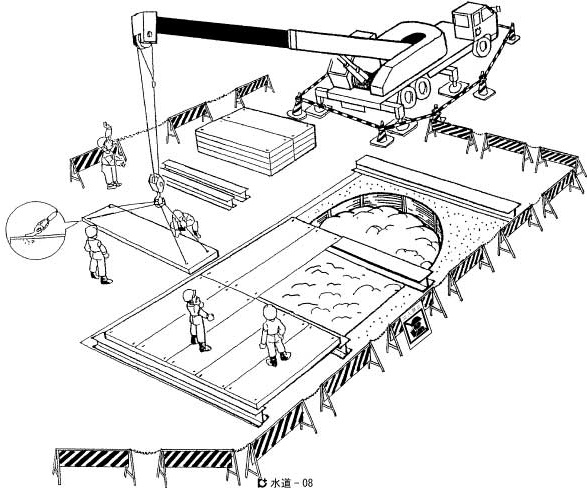 路面覆工路面覆工路面覆工路面覆工路面覆工路面覆工路面覆工路面覆工路面覆工路面覆工路面覆工鋼矢板打設作業工程作業の順序危険性又は有害性の特定危険の見積り危険の見積り危険の見積り危険の見積りリスク低減措置危険性又は有害性に接する人安全対策の評価安全対策の評価安全対策の評価安全対策の評価備　　　考作業工程作業の順序危険性又は有害性の特定可能性重大性評　価危険度リスク低減措置危険性又は有害性に接する人実効性効　果評　価危険度備　　　考（続き）３）掘削・作業指示不徹底による架空線と重機が接触・作業主任者の選任、配置する職長クラムシェルによる掘削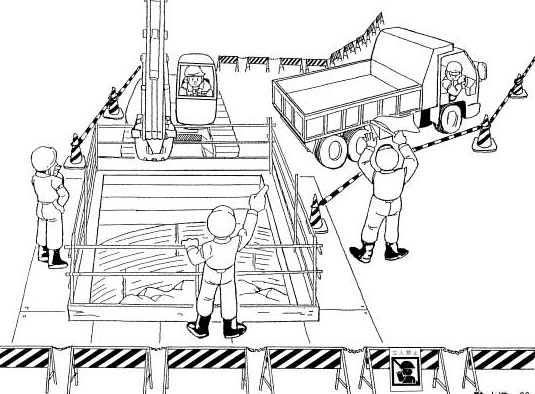 （続き）３）掘削・操作ミスにより重機にひかれる・有資格者による作業をするオペレータークラムシェルによる掘削（続き）３）掘削・クラムシェルに接触・立入禁止措置をする職長クラムシェルによる掘削（続き）３）掘削・埋設物の損傷・埋設物を確認する職長クラムシェルによる掘削（続き）３）掘削・ダンプトラックにひかれる・交通誘導者の配置、適切な誘導をする誘導者クラムシェルによる掘削（続き）４）切梁支保工設置・組立て不備による切梁・支保工の崩壊・作業主任者の選任し、配置する職長クラムシェルによる掘削（続き）４）切梁支保工設置・Ｈ鋼が振れて激突され・合図を確認し、介錯ロープを使用する作業者クラムシェルによる掘削（続き）４）切梁支保工設置・つり具の破損により鋼材が落下・つり具の作業開始前点検を実施する玉掛者クラムシェルによる掘削（続き）４）切梁支保工設置・切梁・腹起しの落下・くさび等で切梁・腹起しを固定する作業者クラムシェルによる掘削（続き）４）切梁支保工設置・切梁からの墜落・親綱を先行し、安全帯を使用する作業主任者クラムシェルによる掘削（続き）切梁、腹起し取付け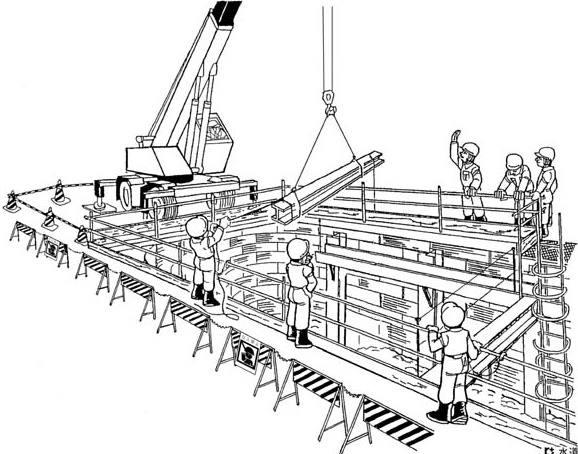 切梁、腹起し取付け切梁、腹起し取付け切梁、腹起し取付け切梁、腹起し取付け切梁、腹起し取付け切梁、腹起し取付け切梁、腹起し取付け切梁、腹起し取付け切梁、腹起し取付け切梁、腹起し取付け切梁、腹起し取付けクラムシェルによる掘削作業工程作業の順序危険性又は有害性の特定危険性又は有害性の特定危険の見積り危険の見積り危険の見積り危険の見積りリスク低減措置危険性又は有害性に接する人安全対策の評価安全対策の評価安全対策の評価安全対策の評価備　　　考作業工程作業の順序危険性又は有害性の特定危険性又は有害性の特定可能性重大性評　価危険度リスク低減措置危険性又は有害性に接する人実効性効　果評　価危険度備　　　考４　シールド設備（続く）１）仮設設置・資材及び機材運搬中つまづき転倒・資材及び機材運搬中つまづき転倒・作業通路を確保する作業者４　シールド設備（続く）１）仮設設置・仮設電気配線中感電・仮設電気配線中感電・有資格者による電気設備の取扱いを徹底する作業者４　シールド設備（続く）１）仮設設置・換気不足による酸欠・換気不足による酸欠・酸素濃度を確認する職長４　シールド設備（続く）電気配線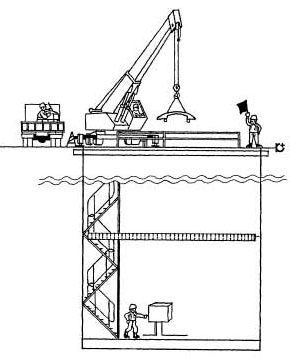 電気配線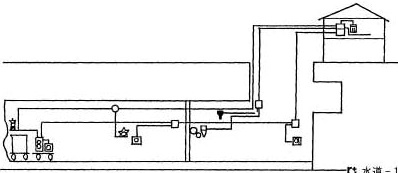 ４　シールド設備（続く）２）坑外設備・資材及び機材荷おろし中、荷崩れしてオペレーターに当たる・資材及び機材荷おろし中、荷崩れしてオペレーターに当たる・荷崩れ防止措置を先行するオペレーター４　シールド設備（続く）２）坑外設備・資材及び機材つり上げ中、つり具からつり荷が外れ落下する・資材及び機材つり上げ中、つり具からつり荷が外れ落下する・つり荷に適したつり具の選定と作業開始前点検をする玉掛者４　シールド設備（続く）２）坑外設備・設備組立て時、設備上から作業者が転落する・設備組立て時、設備上から作業者が転落する・親綱先行を設定し、安全帯を使用する作業者４　シールド設備（続く）２）坑外設備・門型クレーンを起こす時、大きく横に移動し作業者に当たる・門型クレーンを起こす時、大きく横に移動し作業者に当たる・危険範囲の立入禁止措置を実施する職長４　シールド設備（続く）２）坑外設備・門型クレーンに激突される・門型クレーンに激突される・走行範囲内の立入禁止措置をする職長４　シールド設備（続く）坑外設備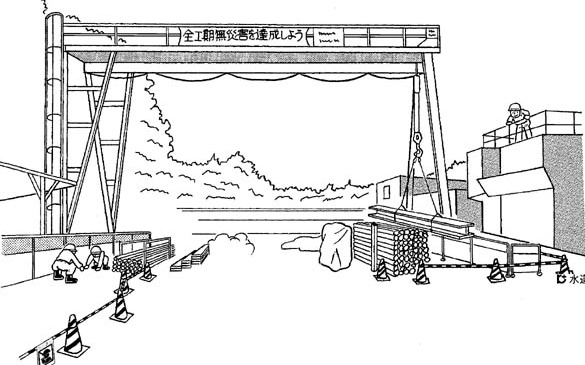 坑外設備坑外設備坑外設備坑外設備坑外設備坑外設備坑外設備坑外設備坑外設備坑外設備坑外設備坑外設備作業工程作業の順序危険性又は有害性の特定危険の見積り危険の見積り危険の見積り危険の見積りリスク低減措置危険性又は有害性に接する人安全対策の評価安全対策の評価安全対策の評価安全対策の評価備　　　考作業工程作業の順序危険性又は有害性の特定可能性重大性評　価危険度リスク低減措置危険性又は有害性に接する人実効性効　果評　価危険度備　　　考（続き）３）立坑・坑内設備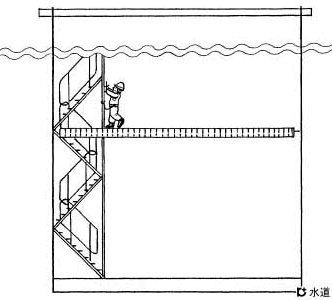 ・昇降設備組立て時、足場から墜落・安全帯を使用する全員立坑・坑内設備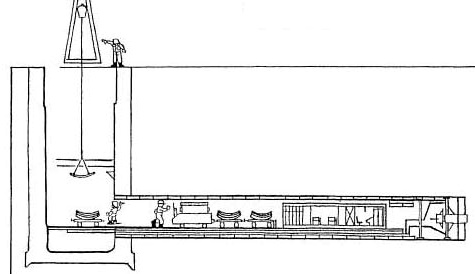 シールド機械搬入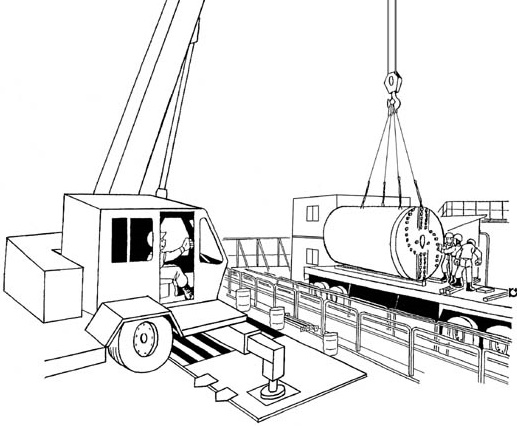 （続き）３）立坑・坑内設備・作業者がつり荷と接触する・合図の確認をする全員立坑・坑内設備シールド機械搬入（続き）３）立坑・坑内設備・配管材取付け中、部品が落下し作業者に当たる・上下作業を禁止する作業者立坑・坑内設備シールド機械搬入（続き）３）立坑・坑内設備・バッテリーロコに激突される・作業者の退避場所を周知する職長立坑・坑内設備シールド機械搬入（続き）３）立坑・坑内設備・バッテリーロコが脱線してオペレーターがはさまれる・レール、枕木の日常点検と保守を実施そ制限速度を厳守するオペレーター立坑・坑内設備シールド機械搬入５　一次覆工（続く）１）シールド機械搬入組立て・機械の荷崩れにより作業者がはさまれる・荷崩れ防止措置を確認する職長立坑・坑内設備シールド機械搬入５　一次覆工（続く）１）シールド機械搬入組立て・地盤沈下により移動式クレーンが転倒・アウトリガーの張出しを完全にし、敷き鉄板の確認をするオペレーター立坑・坑内設備シールド機械搬入５　一次覆工（続く）１）シールド機械搬入組立て・つり具の破損により機械の落下・つり荷に適したつり具の選定と作業開始前点検を実施する玉掛者立坑・坑内設備シールド機械搬入５　一次覆工（続く）１）シールド機械搬入組立て・玉掛ワイヤロープ切断による機械の落下・玉掛ワイヤロープの作業開始前点検を実施する玉掛者立坑・坑内設備シールド機械搬入５　一次覆工（続く）１）シールド機械搬入組立て・作業者がつり荷と接触する・合図の確認をする全員立坑・坑内設備シールド機械搬入５　一次覆工（続く）２）仮掘進・溶断作業による火災・消火器を設置する職長立坑・坑内設備シールド機械搬入５　一次覆工（続く）２）仮掘進・鏡切り時の土砂崩壊・地盤改良後の土質を確認する作業主任者立坑・坑内設備シールド機械搬入５　一次覆工（続く）２）仮掘進・玉掛不良によりつり荷の落下・有資格者により玉掛けを実施する玉掛者立坑・坑内設備シールド機械搬入５　一次覆工（続く）２）仮掘進・換気不足による酸欠・酸素濃度の測定を実施する作業主任者立坑・坑内設備シールド機械搬入５　一次覆工（続く）２）仮掘進・セグメント組立て中に手をはさまれ・作業手順を確認する作業者立坑・坑内設備シールド機械搬入５　一次覆工（続く）仮掘進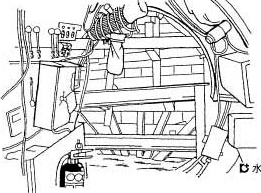 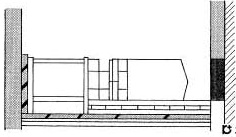 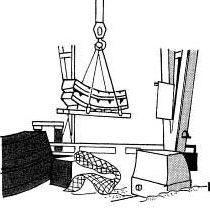 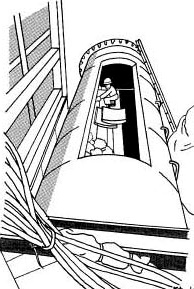 仮掘進仮掘進仮掘進仮掘進仮掘進仮掘進仮掘進仮掘進仮掘進仮掘進仮掘進立坑・坑内設備シールド機械搬入作業工程作業の順序危険性又は有害性の特定危険の見積り危険の見積り危険の見積り危険の見積りリスク低減措置危険性又は有害性に接する人安全対策の評価安全対策の評価安全対策の評価安全対策の評価備　　　考作業工程作業の順序危険性又は有害性の特定可能性重大性評　価危険度リスク低減措置危険性又は有害性に接する人実効性効　果評　価危険度備　　　考（続き）３）本掘進・バッテリーロコが作業者に激突する・制限速度を厳守するオペレーター本掘進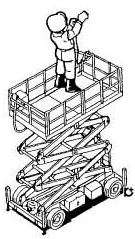 （続き）３）本掘進・セグメント組立て中に、手をはさむ・エレクター操作者と合図の確認をする作業者本掘進（続き）３）本掘進・配管接続中、配管材に手をはさまれ・作業方法を確認する作業者本掘進（続き）３）本掘進・可燃性天然ガスの湧出・作業開始前に天然ガスの測定をする作業主任者本掘進（続き）３）本掘進・高所作業車より墜落・安全帯をカゴの手すりに取付ける作業主任者本掘進（続き）本掘進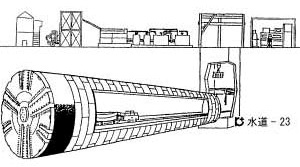 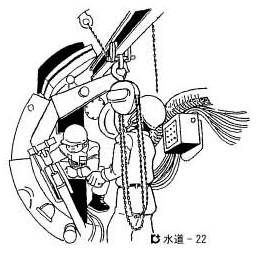 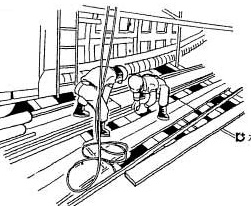 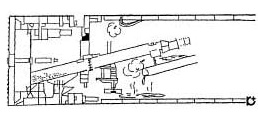 本掘進本掘進本掘進本掘進本掘進本掘進本掘進本掘進本掘進本掘進本掘進本掘進（続き）４）シールド機械解体搬出・ガス切断機の火花によるやけど・消火器を設置する職長本掘進（続き）４）シールド機械解体搬出・火花によるやけど・保護具（手袋、メガネ等）を着用する作業者本掘進（続き）４）シールド機械解体搬出・解体中、解体材が落下・解体範囲の立入禁止措置をする職長本掘進（続き）４）シールド機械解体搬出・シールド機の油類が飛散し作業者の目に入る・保護メガネを着用する作業員本掘進（続き）４）シールド機械解体搬出・解体材つり出し中、玉掛け不良によるつり荷の落下・有資格者による確実な玉掛けを実施する玉掛者本掘進（続き）シールド機械解体搬出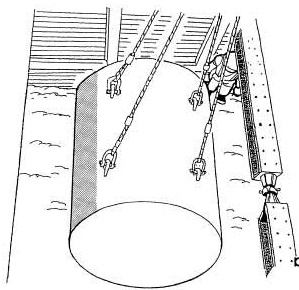 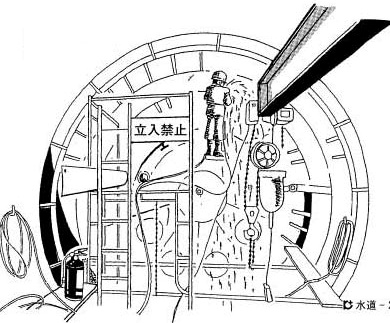 シールド機械解体搬出シールド機械解体搬出シールド機械解体搬出シールド機械解体搬出シールド機械解体搬出シールド機械解体搬出シールド機械解体搬出シールド機械解体搬出シールド機械解体搬出シールド機械解体搬出シールド機械解体搬出本掘進６　二次覆工（続く）１）段取替え・つり荷が落下・作業開始前の玉掛ワイヤロープの点検をする玉掛者本掘進６　二次覆工（続く）１）段取替え・つり荷が落下・有資格者による玉掛作業をする玉掛者本掘進６　二次覆工（続く）１）段取替え・つり荷が落下・つり荷の下の立入禁止を徹底する作業者本掘進６　二次覆工（続く）１）段取替え・切断した鋼材が落下・作業手順を確認する作業者本掘進６　二次覆工（続く）１）段取替え・ガス溶断機の火花でやけど・保護具を着用する作業者本掘進作業工程作業の順序危険性又は有害性の特定危険の見積り危険の見積り危険の見積り危険の見積りリスク低減措置危険性又は有害性に接する人安全対策の評価安全対策の評価安全対策の評価安全対策の評価備　　　考作業工程作業の順序危険性又は有害性の特定可能性重大性評　価危険度リスク低減措置危険性又は有害性に接する人実効性効　果評　価危険度備　　　考（続き）・レール撤去中、手から落下・重量物の取扱い方法を確認する作業者セントル組立て解体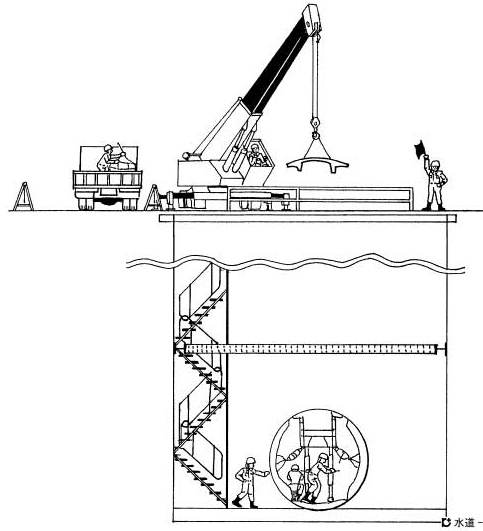 坑内設備解体搬出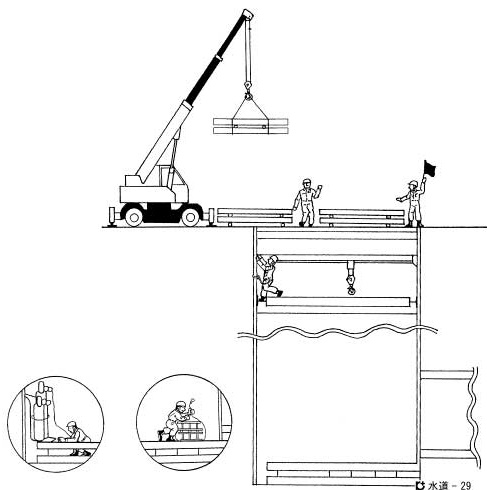 （続き）・レール撤去中、手から落下・合図方法を確認する作業者セントル組立て解体坑内設備解体搬出（続き）・資材につまずいて転倒・整理整頓を完全実施する作業者セントル組立て解体坑内設備解体搬出（続き）２）セントル組立て解体・スチールホームが落下・作業開始前の玉掛ワイヤロープの点検を徹底する玉掛者セントル組立て解体坑内設備解体搬出（続き）２）セントル組立て解体・スチールホームが落下・有資格者による玉掛作業をするセントル組立て解体坑内設備解体搬出（続き）２）セントル組立て解体・スチールホームが落下・つり荷の下の立入禁止を徹底する作業者セントル組立て解体坑内設備解体搬出（続き）２）セントル組立て解体・セントル組立て・移動時に手足をはさまれる・作業手順を見直しする職長セントル組立て解体坑内設備解体搬出（続き）２）セントル組立て解体・スチールホームが揺れて激突され・作業半径内の立入禁止措置をする職長セントル組立て解体坑内設備解体搬出（続き）３）コンクリート打設・建設機械（生コンクリート車・コンクリートポンプ車）によるはさまれ・誘導位置を確認する誘導者セントル組立て解体坑内設備解体搬出（続き）３）コンクリート打設・配管作業中に手をはさまれ・合図を徹底する作業者セントル組立て解体坑内設備解体搬出（続き）３）コンクリート打設・管のジョイントがはずれコンクリートがかかる・作業手順を確認する作業者セントル組立て解体坑内設備解体搬出（続き）３）コンクリート打設・管のジョイントがはずれコンクリートがかかる・点検を徹底するセントル組立て解体坑内設備解体搬出７　シールド設備撤去（続く）１）坑内設備解体搬出・解体中墜落・安全帯を使用する作業者セントル組立て解体坑内設備解体搬出７　シールド設備撤去（続く）１）坑内設備解体搬出・つり荷が落下・作業開始前の玉掛ワイヤロープの点検をする玉掛者セントル組立て解体坑内設備解体搬出７　シールド設備撤去（続く）１）坑内設備解体搬出・つり荷が落下・有資格者による玉掛作業をする玉掛者セントル組立て解体坑内設備解体搬出７　シールド設備撤去（続く）１）坑内設備解体搬出・つり荷が落下・つり荷の下の立入禁止を徹底する作業者セントル組立て解体坑内設備解体搬出７　シールド設備撤去（続く）１）坑内設備解体搬出・ガス溶断機の火花でやけど・保護具を着用する作業者セントル組立て解体坑内設備解体搬出７　シールド設備撤去（続く）１）坑内設備解体搬出・資材に手足をはさまれる・作業手順を確認する作業者セントル組立て解体坑内設備解体搬出７　シールド設備撤去（続く）１）坑内設備解体搬出・資材に手足をはさまれる・保護具（安全靴）を着用する作業者セントル組立て解体坑内設備解体搬出７　シールド設備撤去（続く）１）坑内設備解体搬出・資材につまずいて転倒・作業通路を確保する作業者セントル組立て解体坑内設備解体搬出７　シールド設備撤去（続く）１）坑内設備解体搬出・資材につまずいて転倒・資材の整理整頓をする作業者セントル組立て解体坑内設備解体搬出７　シールド設備撤去（続く）２）坑外設備解体搬出・クレーンが倒れる・作業計画を確認する職長セントル組立て解体坑内設備解体搬出７　シールド設備撤去（続く）２）坑外設備解体搬出・クレーンが倒れる・作業開始前の点検をするオペレーターセントル組立て解体坑内設備解体搬出７　シールド設備撤去（続く）２）坑外設備解体搬出・クレーンが倒れる・据付け方法を確認する（地盤アウトリガー）オペレーターセントル組立て解体坑内設備解体搬出７　シールド設備撤去（続く）２）坑外設備解体搬出・解体中に墜落・安全帯を使用する作業者セントル組立て解体坑内設備解体搬出７　シールド設備撤去（続く）２）坑外設備解体搬出・つり荷の落下・作業開始前の玉掛ワイヤロープの点検をする玉掛者セントル組立て解体坑内設備解体搬出７　シールド設備撤去（続く）２）坑外設備解体搬出・つり荷の落下・有資格者による玉掛作業をする玉掛者セントル組立て解体坑内設備解体搬出７　シールド設備撤去（続く）２）坑外設備解体搬出・つり荷の落下・つり荷の下の立入禁止を徹底する作業者セントル組立て解体坑内設備解体搬出作業工程作業の順序危険性又は有害性の特定危険の見積り危険の見積り危険の見積り危険の見積りリスク低減措置危険性又は有害性に接する人安全対策の評価安全対策の評価安全対策の評価安全対策の評価備　　　考作業工程作業の順序危険性又は有害性の特定可能性重大性評　価危険度リスク低減措置危険性又は有害性に接する人実効性効　果評　価危険度備　　　考（続き）・解体中に資材及び機材落下・上下作業を禁止する作業者（続き）・ガス溶断機の火花でやけど・保護具を着用する作業者（続き）坑外設備解体搬出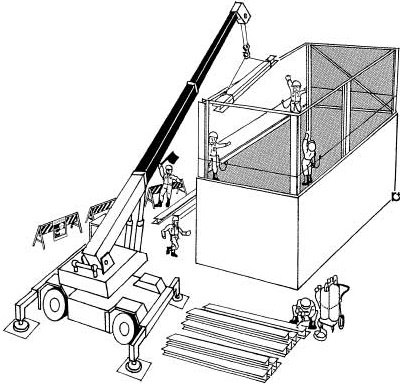 坑外設備解体搬出坑外設備解体搬出坑外設備解体搬出坑外設備解体搬出坑外設備解体搬出坑外設備解体搬出坑外設備解体搬出坑外設備解体搬出坑外設備解体搬出坑外設備解体搬出坑外設備解体搬出（続き）３）仮設設備解体・つり荷が落下・作業開始前の玉掛ワイヤロープの点検をする玉掛者（続き）３）仮設設備解体・つり荷が落下・有資格者による玉掛作業をする玉掛者（続き）３）仮設設備解体・つり荷が落下・つり荷の下の立入禁止を徹底する作業者（続き）３）仮設設備解体・配線撤去時に感電・電源のスイッチオフの徹底をする作業者（続き）３）仮設設備解体・配線撤去時に感電・作業中の明示をする作業者（続き）３）仮設設備解体・資材につまずいて転倒・作業通路を確保する作業者（続き）３）仮設設備解体・資材につまずいて転倒・整理整頓を完全実施する作業者８　立坑復旧（続く）１）基礎・ダンプトラックの誘導時に接触・誘導位置を確認する誘導者８　立坑復旧（続く）１）基礎・はしごから墜落・道具を持っての昇降を禁止する作業者８　立坑復旧（続く）１）基礎・はしごから墜落・はしごの固定をする作業者８　立坑復旧（続く）１）基礎・基礎材投入時にひっかかる・合図を確認する作業者８　立坑復旧（続く）１）基礎・基礎材投入時にひっかかる・立入禁止措置をする作業者８　立坑復旧（続く）１）基礎・基礎材投入時にひっかかる・監視員を配置する職長８　立坑復旧（続く）２）鉄筋・型枠組立て解体・開口部から墜落・開口部を養生する作業者８　立坑復旧（続く）２）鉄筋・型枠組立て解体・足場から墜落・作業開始前（足場）の点検を実施する職長８　立坑復旧（続く）２）鉄筋・型枠組立て解体・足場から墜落・安全帯を使用する作業者作業工程作業の順序危険性又は有害性の特定危険の見積り危険の見積り危険の見積り危険の見積りリスク低減措置危険性又は有害性に接する人安全対策の評価安全対策の評価安全対策の評価安全対策の評価備　　　考作業工程作業の順序危険性又は有害性の特定可能性重大性評　価危険度リスク低減措置危険性又は有害性に接する人実効性効　果評　価危険度備　　　考（続き）（続く）・つり荷が落下・作業開始前の玉掛ワイヤロープの点検をする玉掛者コンクリート打設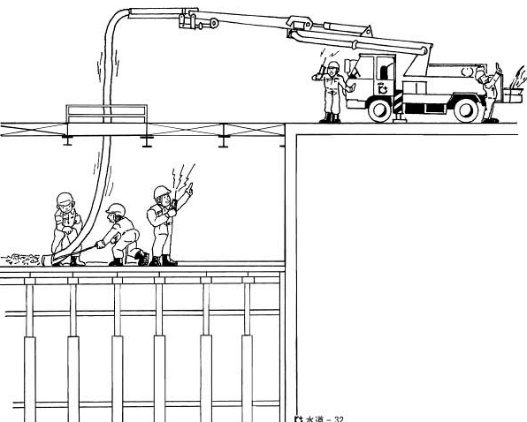 （続き）（続く）・つり荷が落下・有資格者による玉掛作業をする玉掛者コンクリート打設（続き）（続く）・つり荷が落下・つり荷の下の立入禁止を徹底する作業者コンクリート打設（続き）（続く）・丸のこによるはさまれ・巻込まれ・作業開始前点検をする（安全装置）作業者コンクリート打設（続き）（続く）・工具による感電・作業開始前点検をする（アース被覆）作業者コンクリート打設（続き）（続く）・工具による感電・配線状況を確認する作業者コンクリート打設（続き）（続く）・材料の受渡し時に落下・合図（かけ声）を徹底する作業者コンクリート打設（続き）（続く）・釘の踏抜き・整理整頓を徹底する作業者コンクリート打設（続き）（続く）・釘の踏抜き・安全靴を着用する作業者コンクリート打設（続き）（続く）鉄筋・型枠組立て解体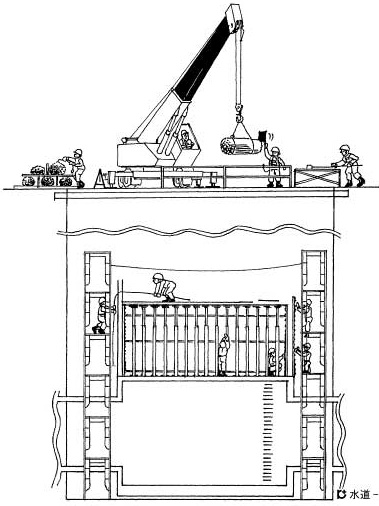 鉄筋・型枠組立て解体鉄筋・型枠組立て解体鉄筋・型枠組立て解体鉄筋・型枠組立て解体鉄筋・型枠組立て解体鉄筋・型枠組立て解体鉄筋・型枠組立て解体鉄筋・型枠組立て解体鉄筋・型枠組立て解体鉄筋・型枠組立て解体鉄筋・型枠組立て解体コンクリート打設（続き）（続く）３）コンクリート打設・コンクリートポンプ車のブームが折れ激突され・作業開始前点検を実施するオペレーターコンクリート打設（続き）（続く）３）コンクリート打設・型枠支保工の倒壊・作業計画を確認する作業主任者コンクリート打設（続き）（続く）３）コンクリート打設・鉄筋を踏外して転倒・足場を設置する作業者コンクリート打設作業工程作業の順序危険性又は有害性の特定危険の見積り危険の見積り危険の見積り危険の見積り危険の見積りリスク低減措置危険性又は有害性に接する人安全対策の評価安全対策の評価安全対策の評価安全対策の評価備　　　考作業工程作業の順序危険性又は有害性の特定可能性重大性重大性評　価危険度リスク低減措置危険性又は有害性に接する人実効性効　果評　価危険度備　　　考（続き）４）側塊・蓋据付け・クレーン車で運搬中に飛来落下・作業開始前の玉掛ワイヤロープの点検をする玉掛者側塊・蓋据付け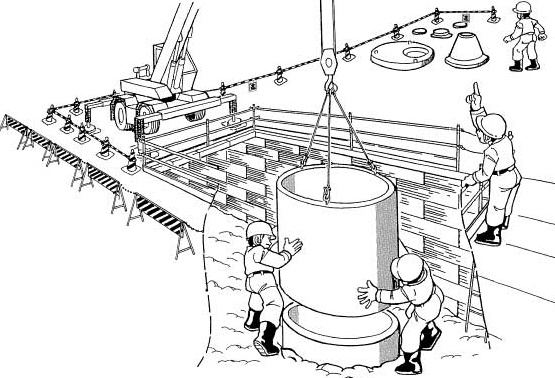 補修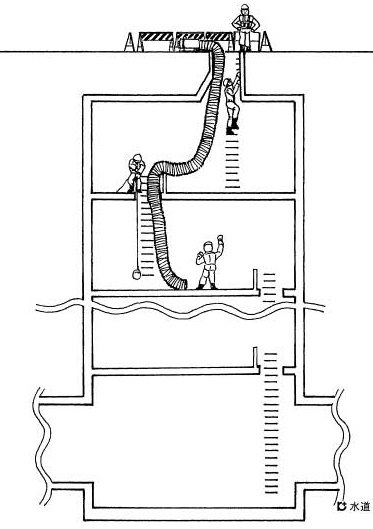 （続き）４）側塊・蓋据付け・クレーン車で運搬中に飛来落下・有資格者による玉掛作業をする玉掛者側塊・蓋据付け補修（続き）４）側塊・蓋据付け・クレーン車で運搬中に飛来落下・つり荷の下の立入禁止を徹底する作業者側塊・蓋据付け補修（続き）４）側塊・蓋据付け・側壊据付け時、手をはさまれる・オペレーターとの合図を徹底する作業者側塊・蓋据付け補修（続き）５）補修・仕上げ工による中毒災害・換気設備を設置する作業者側塊・蓋据付け補修（続き）５）補修・マンホール内で酸欠・入坑前の酸素濃度測定を実施する職長側塊・蓋据付け補修（続き）５）補修・ステップから墜落・道具を持っての昇降を禁止する作業者側塊・蓋据付け補修９　立坑埋戻し（続く）１）埋戻し・ダンプトラックの誘導時に接触・誘導位置を確認する誘導者側塊・蓋据付け補修９　立坑埋戻し（続く）１）埋戻し・埋戻し砂の投入時に埋まる・合図を確認する作業者側塊・蓋据付け補修９　立坑埋戻し（続く）１）埋戻し・埋戻し砂の投入時に埋まる・監視員を配置する職長側塊・蓋据付け補修９　立坑埋戻し（続く）１）埋戻し・覆工板開閉時に手をはさむ・オペレーターとの合図を徹底する作業者側塊・蓋据付け補修９　立坑埋戻し（続く）埋戻し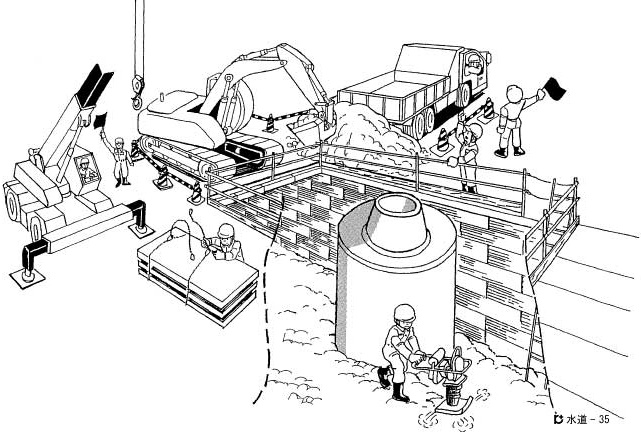 埋戻し埋戻し埋戻し切梁支保工撤去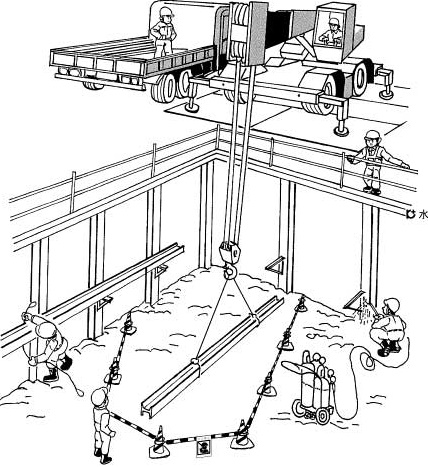 切梁支保工撤去切梁支保工撤去切梁支保工撤去切梁支保工撤去切梁支保工撤去切梁支保工撤去切梁支保工撤去切梁支保工撤去側塊・蓋据付け補修９　立坑埋戻し（続く）２）切梁支保工撤去・梁つり上げ時に落下・作業開始前の玉掛ワイヤロープの点検を徹底する玉掛者側塊・蓋据付け補修９　立坑埋戻し（続く）２）切梁支保工撤去・梁つり上げ時に落下・有資格者による玉掛作業をする玉掛者側塊・蓋据付け補修９　立坑埋戻し（続く）２）切梁支保工撤去・梁つり上げ時に落下・つり荷の下の立入禁止を徹底する作業者側塊・蓋据付け補修９　立坑埋戻し（続く）２）切梁支保工撤去・梁解体中に振れて激突され・有資格者による玉掛作業をする玉掛者側塊・蓋据付け補修９　立坑埋戻し（続く）２）切梁支保工撤去・梁解体中に振れて激突され・合図を確認する作業者側塊・蓋据付け補修９　立坑埋戻し（続く）２）切梁支保工撤去・梁解体中に振れて激突され・作業範囲内の立入禁止措置をする作業者側塊・蓋据付け補修９　立坑埋戻し（続く）２）切梁支保工撤去・ガス溶断機の火花でやけど・保護具を着用する作業者側塊・蓋据付け補修作業工程作業の順序危険性又は有害性の特定危険の見積り危険の見積り危険の見積り危険の見積りリスク低減措置危険性又は有害性に接する人安全対策の評価安全対策の評価安全対策の評価安全対策の評価備　　　考作業工程作業の順序危険性又は有害性の特定可能性重大性評　価危険度リスク低減措置危険性又は有害性に接する人実効性効　果評　価危険度備　　　考（続き）３）覆工撤去・鋼材の落下・作業開始前の玉掛ワイヤロープの点検をする玉掛者覆工撤去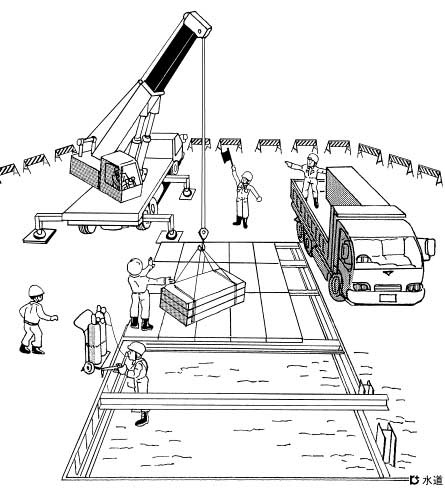 鋼矢板撤去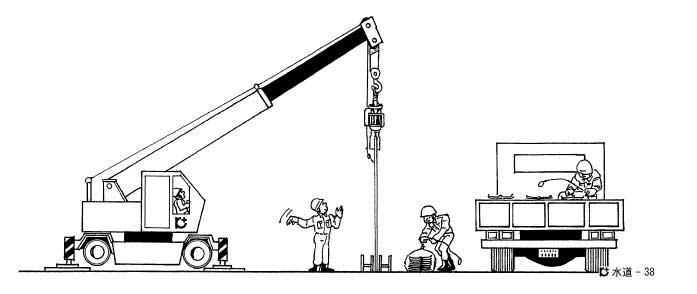 （続き）３）覆工撤去・鋼材の落下・有資格者による玉掛作業をする玉掛者覆工撤去鋼矢板撤去（続き）３）覆工撤去・鋼材の落下・つり荷の下の立入禁止を徹底する作業者覆工撤去鋼矢板撤去（続き）３）覆工撤去・鋼材撤去時に振れて激突され・有資格者による玉掛作業をする玉掛者覆工撤去鋼矢板撤去（続き）３）覆工撤去・鋼材撤去時に振れて激突され・合図を確認する作業者覆工撤去鋼矢板撤去（続き）３）覆工撤去・鋼材撤去時に振れて激突され・作業範囲内の立入禁止措置をする作業者覆工撤去鋼矢板撤去（続き）３）覆工撤去・鋼材撤去時に振れて激突され・長尺物には介錯ロープを使用する作業者覆工撤去鋼矢板撤去（続き）３）覆工撤去・ガス溶断機の火花でやけど・保護具を着用する作業者覆工撤去鋼矢板撤去（続き）３）覆工撤去・積込み時に手足のはさまれ・オペレーターとの合図を確認する作業者覆工撤去鋼矢板撤去（続き）４）鋼矢板撤去・杭抜機の転倒・作業開始前の点検をするオペレーター覆工撤去鋼矢板撤去（続き）４）鋼矢板撤去・杭抜機の転倒・据付け方法の確認をする（地盤・アウトリガー）オペレーター覆工撤去鋼矢板撤去（続き）４）鋼矢板撤去・鋼矢板の積込み時落下・作業開始前の玉掛ワイヤロープの点検をする玉掛者覆工撤去鋼矢板撤去（続き）４）鋼矢板撤去・鋼矢板の積込み時落下・有資格者による玉掛作業をする玉掛者覆工撤去鋼矢板撤去（続き）４）鋼矢板撤去・鋼矢板の積込み時落下・つり荷の下の立入禁止を徹底する作業者覆工撤去鋼矢板撤去（続き）４）鋼矢板撤去・鋼矢板引抜き時に振れて激突され・作業範囲内の立入禁止措置をする作業者覆工撤去鋼矢板撤去10　道路復旧（続く）１）路床工・油圧ショベル（バックホウ）に接触・作業範囲内の立入禁止措置をする作業者覆工撤去鋼矢板撤去10　道路復旧（続く）２）路盤工・ローラに接触・見張員を配置する職長覆工撤去鋼矢板撤去10　道路復旧（続く）２）路盤工・ダンプトラックに接触・誘導者を配置する職長覆工撤去鋼矢板撤去10　道路復旧（続く）２）路盤工・ローラにはさまれ・取扱い方法を確認する作業者覆工撤去鋼矢板撤去10　道路復旧（続く）２）路盤工・ダンプアップ時に架空線に接触・見張員を配置する職長覆工撤去鋼矢板撤去10　道路復旧（続く）路盤工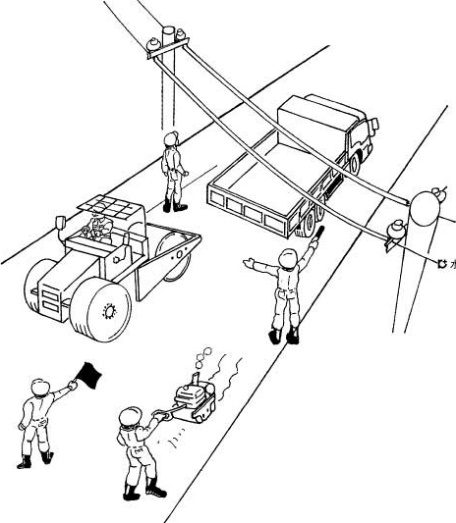 路盤工路盤工路盤工路盤工路盤工路盤工路盤工路盤工路盤工路盤工路盤工覆工撤去鋼矢板撤去作業工程作業の順序危険性又は有害性の特定危険の見積り危険の見積り危険の見積り危険の見積りリスク低減措置危険性又は有害性に接する人安全対策の評価安全対策の評価安全対策の評価安全対策の評価備　　　考作業工程作業の順序危険性又は有害性の特定可能性重大性評　価危険度リスク低減措置危険性又は有害性に接する人実効性効　果評　価危険度備　　　考（続き）３）舗装・舗装機械に接触・見張員を配置する職長（続き）３）舗装・合材がかかる・保護具（靴・手袋）を着用する作業者（続き）３）舗装・乳剤が飛散・作業範囲内の立入禁止措置をする作業者（続き）舗装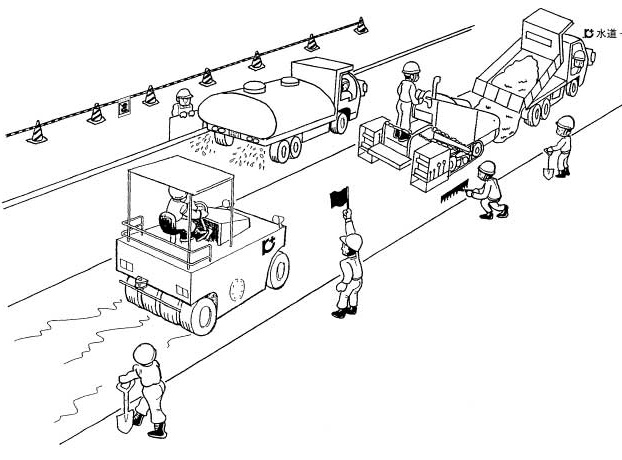 舗装舗装舗装舗装舗装舗装舗装舗装舗装舗装舗装11　片付け１）作業帯撤去・一般車両に接触・作業帯撤去の手順を確認する作業者11　片付け１）作業帯撤去・一般車両に接触・誘導者を配置する職長11　片付け１）作業帯撤去・第三者に接触・誘導者を配置する職長11　片付け２）作業用地整理・重機に接触・作業範囲内の立入禁止措置をする作業者11　片付け３）片付け・開口部からの転落・開口部養生を設置する作業者11　片付け３）片付け・片付け中に手を切る・保護具を着用する作業者11　片付け３）片付け・積込み時に手足がはさまれ・合図を確認する作業者11　片付け作業帯撤去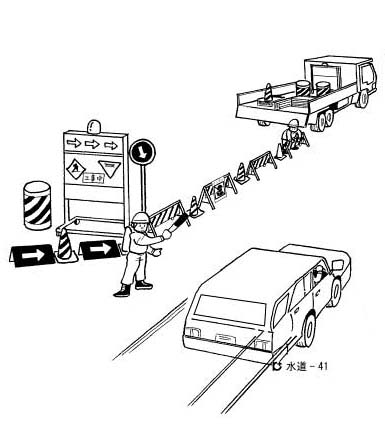 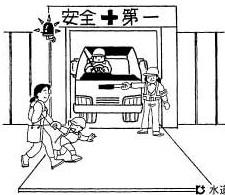 作業帯撤去作業帯撤去作業帯撤去作業帯撤去作業帯撤去作業帯撤去作業帯撤去作業帯撤去作業帯撤去作業帯撤去作業帯撤去